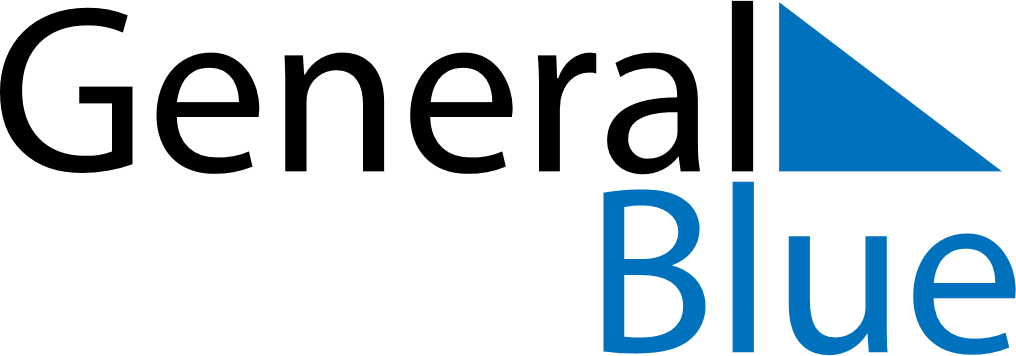 2019 – Q4Panama  2019 – Q4Panama  2019 – Q4Panama  2019 – Q4Panama  2019 – Q4Panama  OctoberOctoberOctoberOctoberOctoberOctoberOctoberSundayMondayTuesdayWednesdayThursdayFridaySaturday12345678910111213141516171819202122232425262728293031NovemberNovemberNovemberNovemberNovemberNovemberNovemberSundayMondayTuesdayWednesdayThursdayFridaySaturday123456789101112131415161718192021222324252627282930DecemberDecemberDecemberDecemberDecemberDecemberDecemberSundayMondayTuesdayWednesdayThursdayFridaySaturday12345678910111213141516171819202122232425262728293031Nov 3: Separation Day (from Columbia)Nov 4: Separation Day (from Columbia) (substitute day)Nov 10: Primer Grito de IndependenciaNov 11: Primer Grito de Independencia (substitute day)Nov 28: Independence DayDec 8: Mother’s DayDec 9: Mother’s Day (substitute day)Dec 25: Christmas Day